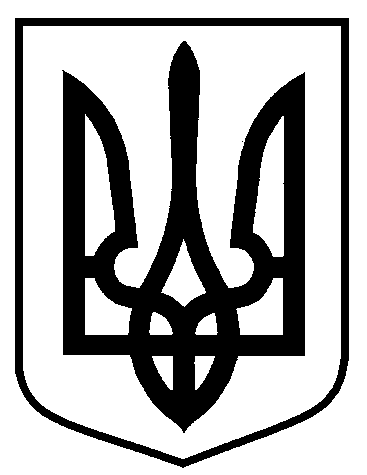 Сумська міська радаВиконавчий комітетРІШЕННЯвід                    №З метою увічнення однієї з трагічних і водночас легендарних сторінок в історії українського визвольного руху 1917-1921 років - подвигу в ім’я України та її незалежності київських студентів, гімназистів та юнаків військової школи, які чинили опір ворогу, що мав багаторазову чисельну перевагу, на виконання рішення виконавчого комітета Cумської міської ради № 486 від 17.09.2020, відповідно до статті 6 Закону України «Про архітектурну діяльність», Порядку проведення архітектурних та містобудівних конкурсів, затвердженого постановою Кабінету Міністрів України від 25.11.1999 № 2137, керуючись статтею 40 Закону України «Про місцеве самоврядування в Україні», виконавчий комітет Сумської міської радиВИРІШИВ:Провести з 22.12.2020 по 31.03.2021 відкритий конкурс на кращу ескізну пропозицію встановлення на вул. Героїв Крут у м. Суми пам’ятного знаку Героям битви під Крутами (далі – Конкурс).Затвердити Програму і умови проведення Конкурсу згідно з      додатком 1.Затвердити текст оголошення про проведення Конкурсу згідно з 
додатком 2.   4. Управлінню архітектури та містобудування Сумської міської ради  (Кривцов А.В.):      4.1. Оприлюднити в засобах масової інформації, а також розповсюдити 
через організації Національної спілки архітекторів, Національної 
спілки художників, інші зацікавлені установи і організації оголошення про проведення Конкурсу.     4.2. Забезпечити погодження Програми і умов проведення Конкурсу у встановленому чинними нормативно-правовими актами порядку.     4.3.  Забезпечити учасників конкурсу вихідними матеріалами.5. Відділу протокольної роботи та контролю Сумської міської ради 
(Моша Л.В.)  забезпечити оприлюднення прийнятого рішення на офіційному сайті Сумської міської ради.6. Контроль за виконанням даного рішення залишаю за собою.Міський голова                                                                                  О.М. ЛисенкоКривцов  700-103Розіслати: Кривцову А В., Моші Л.В., Кохан А.І.Лист ПОгодженнядо проекту рішення виконавчого комітету Сумської міської ради «Про проведення відкритому конкурсу на кращу ескізну пропозицію встановлення на вул. Героїв Крут у м. Суми пам’ятного знаку Героям битви під Крутами»Начальник управлінняархітектури та містобудування Сумської міської ради – головний архітектор	                                                                А.В. КривцовЗавідувач сектору юридичного забезпечення та договірних відносинвідділу фінансового  забезпечення та правових питань управління архітектурита містобудування Сумської міської ради				    М.В. РибалкаНачальник відділу протокольноїроботи та контролю  Сумської міської ради            							    Л.В. МошаНачальник правового управлінняСумської міської ради							    О.В. ЧайченкоКеруючий справами виконавчого комітету                                                                                           Ю.А. ПавликПроект рішення підготовлено з урахуванням вимог Закону України «Про доступ до публічної інформації» та Закону України «Про захист персональних даних».								            ________________  А.В. КривцовПро проведення відкритого конкурсу на кращу ескізну пропозицію встановлення на 
вул. Героїв Крут у м. Суми пам’ятного знаку Героям битви під Крутами  